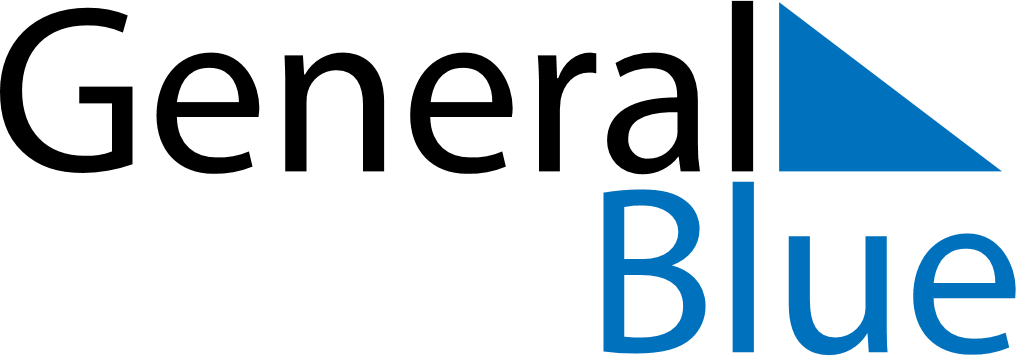 March 2022March 2022March 2022March 2022San MarinoSan MarinoSan MarinoMondayTuesdayWednesdayThursdayFridaySaturdaySaturdaySunday1234556789101112121314151617181919202122232425262627Anniversary of the Arengo28293031